María Antonieta, de  Austria, 1755 - 1793 Reina de Francia en la guillotinaWikipedia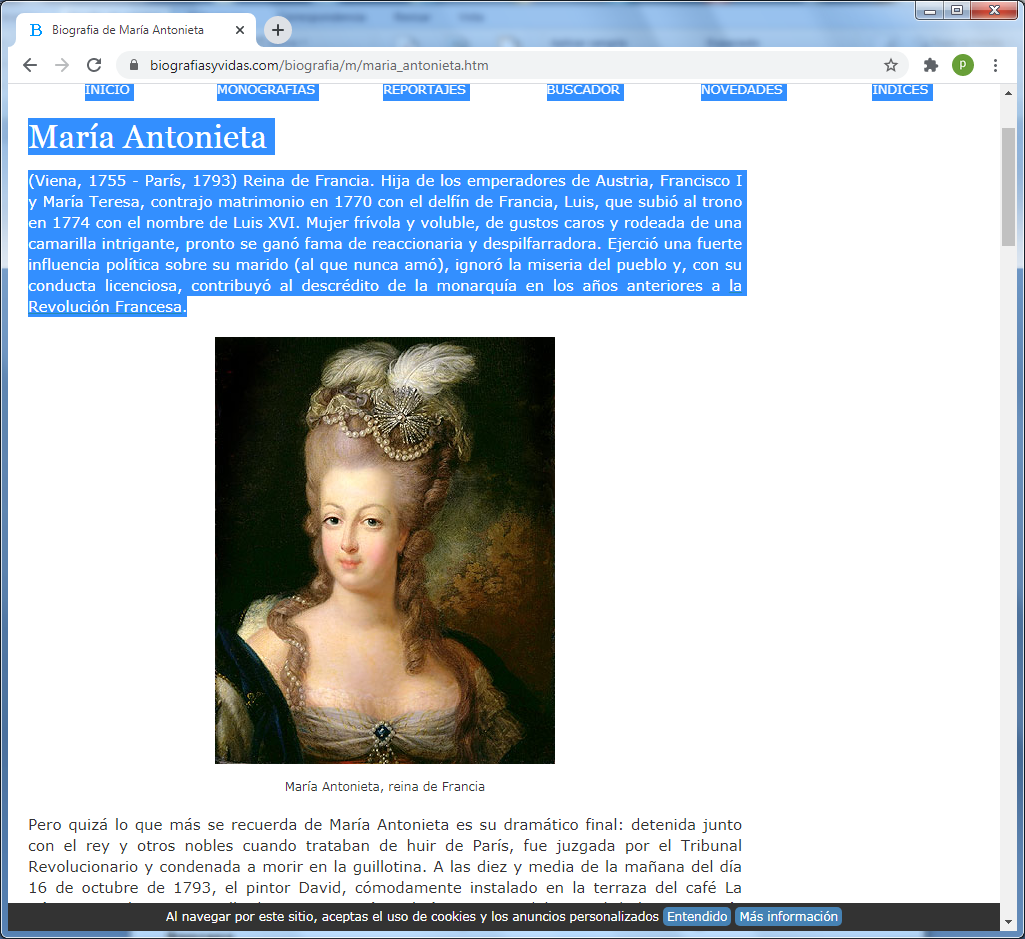        María Antonieta nacio en  Viena, en1755 y fue guillotinada en París en 1793. Reina de Francia e hija de los emperadores de Austria, Francisco I y María Teresa, contrajo matrimonio en 1770 con el delfín de Francia, Luis, que subió al trono en 1774 con el nombre de Luis XVI. Mujer frívola y voluble, de gustos caros y rodeada de una camarilla intrigante, pronto se ganó fama de reaccionaria y despilfarradora.        Ejerció una fuerte influencia política sobre su marido (al que nunca amó), ignoró la miseria del pueblo y, con su conducta licenciosa, contribuyó al descrédito de la monarquía en los años anteriores a la Revolución Francesa.    El 10 de mayo de 1774, Luis XVI y María Antonieta se convierten en los reyes de Francia y de Navarra, pero su comportamiento no cambia mucho. Desde el verano de 1777 las primeras canciones hostiles, como «Pequeña reina de veinte años», empiezan a circular. María Antonieta se rodea de una pequeña corte de favoritos (la princesa de Lamballe, el barón de Besenval, el duque de Coigny, la condesa de Polignac) suscitando las envidias de otros cortesanos, multiplica su vestuario y las fiestas, organiza partidas de cartas en las que se realizan grandes apuestas.Se realiza un nuevo protocolo más lujoso y más personal para este fin. Son llevadas distintas damas de la corte de Francia y se les establece un salario digno de la Corte francesa.Su vida en la corte    María Antonieta intenta influir en la política del rey nombrando y destituyendo ministros caprichosamente o siguiendo los consejos interesados de sus amigos. Así, por una cabezonería, se inmiscuye en el caso Guines (embajador en Londres, acusado de una conspiración para llevar a Francia a la guerra), que provoca la caída en desgracia de Turgot. El barón Pichler, secretario de María Teresa I, resume con mucho tacto la opinión general y escribe:Ella no quiere ser gobernada, ni dirigida, ni siquiera guiada por las personas entendidas. Esta es la cuestión hacia la cual todos sus pensamientos parecen, hasta el presente, estar concentrados. Fuera de esto, no reflexiona demasiado, y el uso que ha hecho, hasta el momento, de su independencia es evidente, pues sólo se ha preocupado de la diversión y la frivolidad.   Una verdadera campaña de desprestigio se monta contra ella desde su ascenso al trono. Circulan los panfletos, se la acusa de tener amantes (el conde de Artois, su cuñado o el conde sueco Hans Axel de Fersen) e incluso de mantener relaciones con mujeres (con la condesa de Polignac o princesa de Lamballe); de despilfarrar el dinero público en frivolidades o en sus favoritos; de seguirle el juego a Austria, dirigida por su hermano José II. Hay que reconocer, sin embargo, que ella ha hecho todo lo posible para favorecer al partido anti-austríaco, deponiendo de su cargo a D’Aiguillon y sustituyéndolo por Choiseul, pero todo había sido en vano   Versalles se queda vacío, huyen los cortesanos desdeñados por la reina y los que no tienen los medios suficientes para sostener los gastos de la Corte.    El 19 de diciembre de 1778, María Antonieta tiene su primer hijo, una niña, María Teresa, llamada «Madame Royale». El 22 de octubre de 1781 nace el delfín Luis José (llamado Luis José Javier Francisco). Pero los libelos han hecho correr rápidamente la noticia de que el niño no es hijo de Luis XVI. Tras los nacimientos, María Antonieta cambia un poco su forma de vida, pero sigue de cerca la construcción del Hameau en Versalles, una aldea en miniatura en la que la reina cree descubrir la vida campestre. Se dedica a la caridad. El 27 de marzo de 1785 nace su tercer hijo, Luis-Carlos (Luis XVII), duque de Normandía. El 9 de junio de 1787 nace su última hija, Sofía Beatriz (María Sofía Helena Beatriz) que murió con un año de vida de tuberculosis (19 de julio de 1788).Gran parte de lo que conocemos de este periodo se debe a las Memorias de Madame Campan, la principal confidente de la reina..El asunto del collarEn julio de 1785 estalla el «caso del collar»: el joyero Bohmer reclama a la reina 1,5 millones de libras por un collar de diamantes encargado en nombre de la soberana por el cardenal de Rohan. Ella no se hace responsable. Insiste en arrestar al cardenal, al que acusa de insultarla al achacarle la compra del collar y el escándalo es inevitable. El rey confía el asunto al Parlamento, que determina que la culpa corresponde a un par de aventureros, Jeanne Valois de La Motte y su marido, y disculpa al cardenal de Rohan, engañado pero inocente.    La reina, aunque inocente también, es tratada con gran desconsideración por el pueblo, al considerarla culpable, por lo menos moralmente. Lejos de resultar superfluo, el caso del collar supuso un punto de inflexión en el reinado, que marcaría una nueva etapa de impopularidad y odio por parte del pueblo que se sintió insultado por los bajos negocios de usura y falsificaciones. El propio Napoleón aseguraría más tarde que el asunto del collar de diamantes fue un detonante de la Revolución francesa.   María Antonieta toma conciencia, por fin, de su impopularidad y trata de reducir sus gastos, especialmente los de su mansión, lo que provoca nuevas críticas y un gran escándalo en la Corte cuando sus favoritos se ven privados de sus cargos. Todo es inútil, ya que las críticas continúan y la reina se gana el apodo de «Madame Déficit». Es acusada de estar en el origen de la política anti-parlamentaria de Luis XVI y de nombrar y destituir a los ministros. En 1788 es ella la que induce al rey a despedir al impopular Loménie de Brienne y sustituirle   Ya en proceso de desatarse la Revolución francesa, se difundió una frase que, supuestamente, había pronunciado María Antonieta. Se contó que, cuando la gente del pueblo, a falta de harina y trigo para preparar pan, fue a Versalles a encararse con ella, esta habría respondido altaneramente con la frase: «Que coman pasteles» («Qu’ils mangent de la brioche»). Este supuesto hecho causó un gran enojo en el pueblo y contribuyó a que aumentara el odio que este sentía hacia la reina. Hay muchas versiones que señalan por qué razón María Antonieta habría dicho aquello. Sin embargo, ya el filósofo contemporáneo suizo Jean-Jacques Rousseau confirma que la frase no fue proferida por ella, sino por otra reina anterior, María Teresa de Austria (esposa de Luis XIV); la frase original era «S'il ait aucun pain, donnez-leur la croûte au lieu du pâté» («Si no tienen pan, que les den el hojaldre en lugar del paté»).   Según el biógrafo austriaco Stefan Zweig, no hay duda de que esta frase se atribuyó de forma falsa a María Antonieta, y que quien realmente pronunció algo parecido en la misma época, fue una de las tías de la reina e hijas de Luis XV, que ante las noticias recibidas de que el pueblo pedía pan, apostilló «si no tienen pan, que les den el hojaldre en lugar de paté». Además el autor Zweig, atribuye dicha frase como parte de la campaña de odio en contra de la entonces Reina de Francia.   La revolucion de 1789   En 1789 la situación de la reina es insostenible. Corre el rumor de que monsieur (futuro Luis XVIII) habría depositado en la asamblea de los notables de 1787 un dossier que probaba la ilegitimidad de los infantes reales. El rumor menciona un retiro de la reina en Val-de-Grâce. El abad Soulavie, en sus Mémoires historiques y politiques del reinado de Luis XVI, escribe que se pensaba que María Antonieta «se llevaría con ella todas las maldiciones del pueblo y que la autoridad real sería, por este motivo, total y súbitamente regenerada y restaurada».  El 4 de mayo de 1789 se abren los Estados Generales. Después de la misa de apertura sube al púlpito monseñor de la Fare que, con duras palabras, ataca a María Antonieta denunciando el lujo desenfrenado de la Corte y de los que, hastiados de este lujo, buscan el placer en «una imitación pueril de la naturaleza» (contado por Adrien Duquesnoy en el Journal sur l’Assemblée constituante), alusión evidente al Pequeño Trianón.El 4 de junio muere el pequeño Luis José. Para evitar gastos se sacrifica el ceremonial en la basílica de Saint-Denis. La actualidad política no permite a la familia real un sepelio solemne. Conmocionada por este acontecimiento y desorientada por el cariz que toman los Estados Generales, María Antonieta se deja convencer por la idea de una contrarrevolución. En julio, Luis XVI destituye a Necker. La reina quema sus papeles y recoge sus diamantes, trata de convencer al rey para dejar Versalles e ir a una plaza fuerte segura, lejos de París. Desde el 14 de julio un registro de proscripción circula por París.    Los favoritos de la reina están en primer lugar y la cabeza de la reina tiene fijado el precio. Se la acusa de querer hacer saltar el Parlamento con una bomba y de mandar a las tropas sobre París.El 1 de octubre se produce un nuevo escándalo: tras un banquete ofrecido a los guardias de corps de la Casa militar, un regimiento de Flandes que acaba de llegar a París, la reina es aclamada, las escarapelas blancas son enarboladas y las tricolores pisoteadas. París está indignado por estas manifestaciones monárquicas y por el banquete dado cuando hasta el pan le falta al pueblo.  El 5 de octubre una manifestación de mujeres se dirige a Versalles pidiendo pan y diciendo que van en busca del «panadero» (el rey), la «panadera» (la reina) y el «pequeño aprendiz» (el delfín). Al día siguiente, por la mañana, los amotinados, armados con picos y cuchillos, entran en el palacio, matan a dos guardias de corps y amenazan a la familia real, que se ve obligada a regresar a París escoltada por las tropas del marqués de La Fayette y los amotinados. Durante el trayecto se lanzan amenazas contra la reina e incluso le enseñan una cuerda prometiéndole una farola en la capital para colgarla.La monarquía constitucionalEl 10 de octubre Luis XVI está de nuevo en París. Con María Antonieta deciden solicitar la ayuda de los monarcas extranjeros, el rey de España Carlos IV y José II, hermano de la reina. Pero el rey de España responde con evasivas y el 20 de febrero de 1790 José II fallece. La Fayette le sugiere a la reina, con toda frialdad, que se divorcie. Otros hablan, casi con descaro, de emprender un proceso de adulterio y pillar a la reina en flagrante delito con el conde de Fersen.Breteuil les propone, a finales de 1790, un plan de evasión. La idea es que dejen las Tullerías y se refugien en la plaza fuerte de Montmédy, próxima a la frontera. La reina está cada vez más sola, sobre todo desde que, en octubre de 1790, Marcy-Argenteau se ha marchado de Francia para ocupar su nuevo cargo en la embajada de los Países Bajos, y de que Leopoldo II, el nuevo emperador (otro de sus hermanos) elude sus peticiones de ayuda. Como monarca filósofo, le aconseja a su hermana que acepte los dictados de la nueva Constitución. El 7 de marzo, una carta de Mercy-Argenteau dirigida a la reina es interceptada y entregada a la Comuna. Otro contratiempo para la reina, pues es presentada como una prueba de su intención de vender la patria a Austria.  El 20 de junio de 1791 se produce la evasión y la desafortunada expedición a Varennes. Rápidamente París se da cuenta de la fuga, aunque La Fayette intenta hacer creer que el rey ha sido raptado por unos contrarrevolucionarios. La familia real, cerca de París, no se siente muy segura. Desdichadamente, su berlina lleva un retraso de más de tres horas, y así, cuando llegan al primer lugar de encuentro, el relevo de Pont-de-Somme-Vesle, las tropas prometidas se han retirado pensando que el rey ha cambiado de idea. Poco antes del mediodía la berlina es detenida en Varennes-en-Argonne. El conductor del relevo precedente, en Sainte-Menehould, ha reconocido al rey. Se producen unos momentos de nerviosismo, nadie sabe qué hacer y, durante este lapsus, la muchedumbre llega a Varennes. Por último, la familia real amenazada y en medio de una situación muy violenta, es devuelta a París.    Interrogado en París por una delegación de la Asamblea Constituyente, Luis XVI contesta con evasivas. Sus respuestas, hechas públicas, suscitan la ira del pueblo, que reclama el derrocamiento del rey. María Antonieta se entrevista secretamente con Antoine Barnave, que quiere convencer al rey para que acepte su papel de monarca constitucional. El 13 de septiembre, Luis XVI acepta la Constitución. El día 30, la Asamblea constitucional se disuelve y es reemplazada por la Asamblea legislativa, aunque se hacen patentes los rumores de guerra con las monarquías próximas, en primer término, Austria. El pueblo se revuelve contra María Antonieta, a la que califican de «monstruo femenino» e incluso de «Madame Veto», acusándola de querer sumir a la capital en un baño de sangre.   Caida y muerte del reyUn año exacto después de la fuga, el 20 de junio de 1792, una turba de aspecto aterrador irrumpió en las Tullerías, la cual obligó al rey a llevar el gorro frigio rojo para mostrar su lealtad a la Revolución; solo para luego insultar a María Antonieta, acusándola de traicionar a Francia, amenazándola con la muerte. En consecuencia, la reina pidió a Fersen empujar a las potencias extranjeras a invadir Francia, y emitir un manifiesto en el que estas amenazaran con destruir París si algo le sucedía a la familia real.  El Manifiesto de Brunswick, publicado el 25 de julio, desencadenó los acontecimientos del 10 de agosto, ​ cuando una gran turba armada se apostó fuera de las Tullerías, obligando a la familia real a buscar refugio en la Asamblea Legislativa. Una hora y media más tarde, el palacio fue invadido por la multitud, la cual masacró a los guardias suizos.Fruto de ello, se vota la suspensión provisional, y ambos monarcas son internados en el convento de los Feuillants. Al día siguiente, la familia real es transferida a la prisión del Temple en condiciones mucho más duras que los de su confinamiento previo en las Tullerías. Allí moriría, casi dos años más tarde, su segundo hijo varón, a los 10 años de edad, conocido como Luis XVII, aunque por supuesto nunca reinó.Una semanas después, varios miembros de la corte y la familia real son interrogados en la Comuna de París y encarcelados en la prisión de La Force. Luego de un rápido juicio, durante las llamadas matanzas de septiembre, la princesa de Lamballe, víctima simbólica, es salvajemente asesinada y su cabeza se exhibe en la punta de una pica, paseándola por delante de las ventanas tras las que se halla María Antonieta, la cual a pesar de evitarle ver la escena, se desmayó al tener conocimiento de esta. ​ Poco después, cuando ya la guerra había empezado, la familia real queda retenida por la Convención.El 21 de septiembre, la caída de la monarquía fue declarada oficialmente, y la Convención Nacional se convirtió en el órgano de gobierno de la República Francesa. La familia real fue renombrada como los "Capetos".15​ A finales de noviembre se descubre el «armario de hierro» en el que Luis XVI guarda sus papeles secretos. El proceso, a partir de ese momento, es inevitable.El 26 de diciembre la Convención vota a favor de la muerte de Luis XVI, quien es ejecutado el 21 de enero de 1793. La reina, ahora conocida como la "Viuda Capeto", queda sumida en un profundo duelo. Aún mantenía la esperanza que su hijo Luis, a quien el conde de Provenza reconoció como nuevo rey desde el exilio, algún día gobernara Francia. A lo largo de su encarcelamiento y hasta su ejecución, María Antonieta pudo contar con la simpatía de las facciones conservadoras y grupos social religiosos vueltos contra la Revolución. Se organizan los acaudalados individuos listos para corromper a los funcionarios republicanos con el fin de facilitar su escape.​ Sin embargo, todas los planes fracasaron. Presos en el Temple, María Antonieta, sus hijos y la princesa Isabel fueron insultados, y vejados, llegando incluso a que algunos guardias fumaran en la cara de la antigua reina. Se tomaron estrictas medidas de seguridad para asegurar que María Antonieta no pudiese comunicarse con el mundo exterior; pero, a pesar de estas medidas, varios de los guardias mediaron entre ella y sus aliados en el exterior.Después de la ejecución de Luis XVI, el destino de María Antonieta se convirtió en una cuestión central para la Convención Nacional. El 27 de marzo, Robespierre pregunta, por primera vez, delante de la Convención por la suerte de la reina. Mientras que algunos abogaron por su muerte, otros propusieron intercambiar a ella por prisioneros de guerra franceses o por un rescate del Sacro Imperio Romano Germánico. Thomas Paine abogó por su exilio a Estados Unidos. En abril de 1793, durante el reinado del terror, se formó un Comité de Salvación Pública dominado por Robespierre, y hombres como Jacques Hébert presionaron por enjuiciar a María Antonieta.Con la idea de reformar el pensamiento del joven Luis de ocho años de edad, el 13 de julio es separado de su madre y confiado al zapatero Antoine Simon, luego de vanos intentos de la reina por retener a su hijo. Hasta su traslado desde la prisión, María Antonieta pasó largas horas intentando ver, infructuosamente, a su hijo. ​Prisión en la ConciergerieLa noche del 1 de agosto, a la 1 de la mañana, María Antonieta fue trasladada desde el Temple hacia una celda aislada en la prisión de la Conciergerie, como "prisionero n° 280". Al salir de la torre, se golpeó la cabeza contra el dintel de la puerta, por lo que uno de los guardias le preguntó sobre si estaba herida, a lo que ella respondió: ¡No! Ahora nada puede hacerme daño" ​Este se convertiría en el período más duro de su confinamiento, donde estuvo bajo vigilancia constante, sin privacidad. Durante su estancia contó con la presencia de Rosalie Lamorlière, una mujer que se preocupó de atenderla y hacerle compañía en su celda. Así también, al menos una vez, recibió la visita de un sacerdote católico. ​La primera celda de María Antonieta en La Conciergerie fue instalada en la antigua sala de reunión de los carceleros (una celda humilde con un catre, un sillón de caña, dos sillas y una mesa). La celda tenía una estrecha y pequeña ventana que daba al jardín de las mujeres. A finales de agosto se realizó el llamado "Complot del clavel" (Le complot de l'œillet), dirigido por Alexandre Gonsse de Rougeville, para ayudarla a escapar; aunque el plan fue frustrado prontamente debido a que no todos los guardias de la prisión fueron convencidos de participar.​ Fruto de ello, María Antonieta fue llevada a una segunda celda, donde un simple biombo la separaba de los guardias que la custodiaban. Posteriormente, Luis XVIII hizo cerrar con una pared esta segunda celda y construir una capilla. La mitad oeste fue anexionada a la capilla real por medio de un local en el que se asegura que Maximilien Robespierre pasó sus últimas horas.Juicio de la Reina  El 14 de agosto de 1793, María Antonieta es puesta a disposición judicial ante el Tribunal revolucionario, presentándose como acusador público Fouquier-Tinville. Si en el juicio de Luis XVI se había intentado guardar las apariencias de una cierta equidad, no se hizo así con el proceso a María Antonieta. El dossier se prepara a toda prisa; es, a todas luces, incompleto, Fouquier-Tinville no logra encontrar todos los documentos de Luis XVI.Para exagerar la acusación, Tinville hace declarar contra su madre al delfín, manipulado por sus guardianes revolucionarios. Delante del tribunal, el niño acusa falsamente a su madre y a su tía, Madame Isabel, de haberle incitado a la masturbación y de haberle obligado a participar con ellas en ciertos juegos sexuales. Indignada, María Antonieta pide a las mujeres del público que la defiendan: «La naturaleza rechaza semejante acusación hecha a una madre. Apelo a todas las madres presentes en la sala». El motín es evitado por poco.Se la acusa, asimismo, de entenderse con las potencias extranjeras. Como la reina lo niega, Herman, presidente del Tribunal, la señala como «la instigadora principal de la traición de Luis Capeto», lo cual presupone un proceso por alta traición. El preámbulo del acta de acusación declara asimismo:   Examinados todos los documentos presentados por el acusador público resulta que, a semejanza de las Mesalinas, Brunegilda, Fredegunda y Médicis, que fueron calificadas como reinas de Francia y cuyos nombres, para siempre odiosos, no figurarán en los anales de la Historia, María Antonieta, viuda de Luis Capeto, ha sido, después de su paso por Francia, la plaga y la sanguijuela de los franceses. Las declaraciones de los testigos de cargo resultaron poco convincentes . María Antonieta contesta: "No fui más que la esposa de Luis XVI, fue él el que cometió los errores y yo acepté su voluntad."Fouquier-Tinville pide la pena de muerte y declara a la acusada: «enemiga declarada de la nación francesa». Los dos abogados de María Antonieta, Tronçon-Ducoudray y Chauveau-Lagarde, jóvenes e inexpertos, desconociendo el dossier, solo pueden leer, en voz alta, algunas notas que han podido redactar.  Cuatro preguntas se dirigen al jurado:    ¿Se tiene constancia de que hayan existido maniobras y contactos con las potencias extranjeras u otros enemigos exteriores de la República? Las mencionadas maniobras y contactos ¿tenían como objetivo proveer ayudas monetarias, darles entrada al territorio francés y facilitarles la compra de armas? - ¿Tiene conciencia María Antonieta de Austria (…) de haber cooperado en estas maniobras y contactos?  - ¿Se tiene constancia de que existe un complot y una conspiración para conducir a una guerra civil en el interior de la República? .- ¿Está convencida María Antonieta de haber participado en este complot y esta conspiración?  A estas cuatro preguntas el jurado responde que sí. María Antonieta es condenada a la pena capital el 16 de octubre, dos días después del inicio del juicio, acusada de alta traición. De madrugada escribe una carta a Madame Isabel, la hermana de Luis XVI:     "Acabo de ser condenada, no a una muerte honrosa, sino a la que se reserva solo para los criminales, pero voy a reunirme con vuestro hermano".Ejecución   Al mediodía del día siguiente María Antonieta es guillotinada, sin haber querido confesarse con el sacerdote constitucional que le habían propuesto. El día de su ejecución, mientras el pueblo entero la abucheaba e insultaba, María Antonieta se tropezó subiendo al cadalso y pisó al verdugo que estaba a punto de guillotinarla. Ella le dijo: «Disculpe, señor, no lo hice a propósito.»  Fue enterrada en el cementerio de la Madeleine, calle de Anjou-Saint-Honoré, con la cabeza entre las piernas. Su cuerpo fue exhumado posteriormente el 18 de enero de 1815 y transportado el 21 a Saint-Denis.En su descargo y por lo que se deduce de una carta escrita a su hermano, parece ser que ella no tuvo nunca ninguna influencia acerca de las decisiones políticas tomadas por el rey.Yo sé que, sobre todo en las cuestiones políticas, no he tenido ningún ascendiente sobre las ideas o pensamientos del rey. ¿Sería prudente para mí el tener con su ministro algunas entrevistas para tratar de ciertos asuntos sobre los cuales él está casi seguro de que el rey no me atendería? Sin hacer ostentación alguna ni mentir, yo dejo creer al pueblo que tengo más crédito del que en realidad tengo, porque si no se me cree, tendré todavía menos crédito.  Tras la ejecución de María Antonieta se declaró la guerra entre Francia y Austria, poniendo fin a la alianza establecida por Bernis y Choiseul, alianza que había resistido hasta ese momento.El testamento    De vuelta en el calabozo, a la reina de Francia solo le quedaban unas horas antes de ser ejecutada, horas que María Antonieta empleó en dejar un último mensaje de amor y de perdón a sus seres queridos. Una carta sublime, grave y conmovedora, dirigida a su cuñada Madame Isabel, que la princesa real nunca recibirá, pues fue interceptada y entregada a Robespierre y estuvo desaparecida hasta el año 1816, en el que salió a luz con motivo de la restauración borbónica en FranciaEs a usted, hermana mía, que yo escribo por última vez. Acabo de ser condenada, no exactamente a una muerte honrosa, si no a la de los criminales, pero tengo el consuelo de que voy a reunirme con vuestro hermano, inocente como él, yo espero mostrar la misma firmeza que él en sus últimos momentos.    Estoy tranquila porque la conciencia no tiene nada que reprocharnos, tengo un profundo dolor por abandonar a mis pobres hijos, usted sabe que yo no vivo más que para ellos, y usted, mi buena y tierna hermana, usted que por su amistad ha sacrificado todo por estar con nosotros, en qué posición la dejó! Me enteré por los alegatos mismos del proceso que mi hija ha sido separada de usted, ¡Dios Mío! A la pobre niña no me atrevo a escribirle, ella no recibiría mi carta, ni siquiera sé si esta le llegará a usted, reciba por medio de esta, para ellos dos mi bendición.    Espero que un día, ya que ellos sean grandes, se podrán reunir con usted, y recibir por entero las atenciones de ellos, que ellos piensen en mí y que no deje yo de inspirarles, que los principios y el cumplimiento exacto de sus deberes sean la base fundamental de su vida, que su amistad y su confianza mutua, les sean venturosos, que mi hija sienta que por su edad que tiene, debe ayudar siempre a su hermano por medio de los consejos que la experiencia le habrá dado a ella más que a él y que la amistad entrambos lo puedan inspirar, que mi hijo a su vez, le brinde a su hermana todas las atenciones, los servicios que la amistad pueda inspirar, que ellos sientan que, en cualquier posición en la que se puedan encontrar, les será verdaderamente de buenaventura, que por su unión ellos tomen ejemplo de la nuestra y también de nuestras desgracias, nuestra amistad nos ha dado consuelo, y en la alegría nos ha traído doblemente felicidad cuando uno puede encontrar un amigo.    ¿Dónde se pueden encontrar los mejores y lo más queridos que dentro de su propia familia? Que mi hijo no olvide jamás las últimas palabras de su padre, que yo le repito expresamente: “Que no busque jamás vengar nuestra muerte”.   Tengo que mencionarle a usted algo muy doloroso para mi corazón, sé muy bien que este niño le ha causado a usted mucha pena, perdónelo, querida hermana, piense en la edad que él tiene y también lo fácil que es obligar a un niño a decir cosas que no conoce y que ni siquiera comprende, vendrá un día, espero, en que él no tendrá más que corresponderle a usted con todas las recompensas posibles por vuestras bondades y ternuras para ellos. Me queda confiarle a usted mis últimos pensamientos, yo quisiera haber escrito desde el principio del proceso, pero no se me permitía escribir, la marcha ha sido tan rápida que ya no me dio tiempo.Muero dentro de la Religión Católica, Apostólica y Romana, en la religión de mis padres, en la cual fui educada y que siempre he practicado, no teniendo ningún consuelo espiritual, ni siquiera he buscado si hay aquí sacerdotes de esta religión, a los otros sacerdotes (constitucionales) si hay, no les diré mucho.   Pido sinceramente perdón a Dios por todas las faltas que yo haya cometido en mi vida. Espero que en su bondad Él tendrá a bien recibir mis últimos votos, ya que los hago después de mucho tiempo para que Él reciba mi alma en Su misericordia y Su bondad. Pido perdón a todos aquellos que conozco, a usted, hermana mía, en particular, por todas las penas que, sin querer, le haya podido causar, perdono a todos mis enemigos el mal que me han hecho. Aquí, digo adiós a mis tías y a todos mis hermanos y hermanas, a mis amigos, la idea de estar separada para siempre y sus penas son uno de los más grandes dolores que les doy al morir, que ellos sepan, al menos, que justo hasta mi último momento yo pensaré en ellos.Adiós, dulce y tierna hermana, espero que esta carta llegue a sus manos! Piense siempre en mí, la abrazo con todo mi corazón al igual que a mis pobres y amados hijos, ¡Dios Mío! Que doloroso es dejarlos para siempre. ¡Adiós, Adiós! Me voy para ocuparme de mis deberes espirituales, pues como no soy dueña de mis acciones, me acompañará un sacerdote (constitucional) pero yo protesto aquí que no le diré una sola palabra y que lo trataré como a un absoluto extraño.